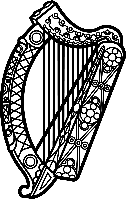 Statement of Ireland 43rd session of the UPR Working Group Review of Serbia 09 May 2023Ireland welcomes the delegation of Serbia and thanks it for its presentation today. Ireland welcomes Serbia’s efforts to advance human rights domestically and notes progress made since the last UPR cycle, including legislative and constitutional reforms that strengthen the independence of the judiciary, as well as efforts to ensure accountability including the National Strategy for Processing War crimes, adopted in 2021.We remain concerned by threats and physical attacks against civil society organisations and journalists, as well as gender-based violence against female journalists.  Ireland recommends Serbia:Ensure prompt, independent and impartial investigation of all reported cases of violation of freedom of expression including attacks and violence against civil society, human rights defenders, journalists and media workers.Support the implementation of the National Strategy for Processing War Crimes by establishing clear measurable interim targets and case selection criteria for prosecutorial strategy. We wish Serbia every success in this UPR cycle. Thank you. 